Year 6 Spring 1 Exploring the MassKey StoriesKey Bible PassagesKey VocabularyThe miracle of The loaves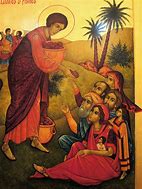 The Last Supper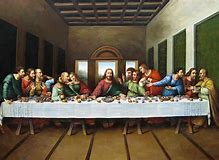 The Rich man and Lazarus The Miracles of JesusThe Mass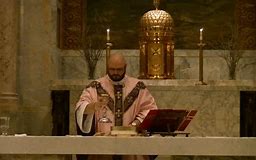 The last SupperJn 6: 35 I am the bread of lifeJn 6: 1-14 The miracle of the loavesJn 13:34 The New CommandmentJn 14:1 Jn 14:14-15 Lk 6:27 Isiah43:4 Col 3:12 quotationsUnleavened bread, memorial, Sacramental sign, New Covenant, concentration campProclaim, fellowship, Exodus, omissionhost, hallowed, trespasses, appearance, reverence, crucifixgenuflect Monstrance Sanctuary Lamp TaberacleThe miracle of The loavesThe Last SupperThe Rich man and Lazarus The Miracles of JesusThe MassKey ColoursUnleavened bread, memorial, Sacramental sign, New Covenant, concentration campProclaim, fellowship, Exodus, omissionhost, hallowed, trespasses, appearance, reverence, crucifixgenuflect Monstrance Sanctuary Lamp TaberacleThe miracle of The loavesThe Last SupperThe Rich man and Lazarus The Miracles of JesusThe MassGreen – Ordinary TimeUnleavened bread, memorial, Sacramental sign, New Covenant, concentration campProclaim, fellowship, Exodus, omissionhost, hallowed, trespasses, appearance, reverence, crucifixgenuflect Monstrance Sanctuary Lamp TaberacleThe miracle of The loavesThe Last SupperThe Rich man and Lazarus The Miracles of JesusThe MassWhite or Gold- Christmas and EasterUnleavened bread, memorial, Sacramental sign, New Covenant, concentration campProclaim, fellowship, Exodus, omissionhost, hallowed, trespasses, appearance, reverence, crucifixgenuflect Monstrance Sanctuary Lamp TaberacleThe miracle of The loavesThe Last SupperThe Rich man and Lazarus The Miracles of JesusThe MassRed – Celebrations and feast daysUnleavened bread, memorial, Sacramental sign, New Covenant, concentration campProclaim, fellowship, Exodus, omissionhost, hallowed, trespasses, appearance, reverence, crucifixgenuflect Monstrance Sanctuary Lamp TaberacleThe miracle of The loavesThe Last SupperThe Rich man and Lazarus The Miracles of JesusThe MassPurple – Advent and LentUnleavened bread, memorial, Sacramental sign, New Covenant, concentration campProclaim, fellowship, Exodus, omissionhost, hallowed, trespasses, appearance, reverence, crucifixgenuflect Monstrance Sanctuary Lamp TaberacleThe miracle of The loavesThe Last SupperThe Rich man and Lazarus The Miracles of JesusThe MassThe miracle of The loavesThe Last SupperThe Rich man and Lazarus The Miracles of JesusThe MassKey IdeasKey Figures/ PeopleThe miracle of The loavesThe Last SupperThe Rich man and Lazarus The Miracles of JesusThe MassKnow that Jesus is the bread of life and think about what this means for usUnderstand that Jesus made a new covenant with us.Understand the Penitential Rite  and The Liturgy of The Word and reflect on our participation in them.Understand  what happens at the offertory and think about the offerings we can make.To know what happens at the consecration and what this means for usKnow that it is Jesus we receive in Holy Communion and be aware of how important this is for us.Understand that The Eucharist is the source and summit of life. Reflect on its importance for us.JesusOurselvesBlessed Chiara BandanoThe miracle of The loavesThe Last SupperThe Rich man and Lazarus The Miracles of JesusThe MassKnow that Jesus is the bread of life and think about what this means for usUnderstand that Jesus made a new covenant with us.Understand the Penitential Rite  and The Liturgy of The Word and reflect on our participation in them.Understand  what happens at the offertory and think about the offerings we can make.To know what happens at the consecration and what this means for usKnow that it is Jesus we receive in Holy Communion and be aware of how important this is for us.Understand that The Eucharist is the source and summit of life. Reflect on its importance for us.JesusOurselvesBlessed Chiara BandanoThe miracle of The loavesThe Last SupperThe Rich man and Lazarus The Miracles of JesusThe MassKnow that Jesus is the bread of life and think about what this means for usUnderstand that Jesus made a new covenant with us.Understand the Penitential Rite  and The Liturgy of The Word and reflect on our participation in them.Understand  what happens at the offertory and think about the offerings we can make.To know what happens at the consecration and what this means for usKnow that it is Jesus we receive in Holy Communion and be aware of how important this is for us.Understand that The Eucharist is the source and summit of life. Reflect on its importance for us.JesusOurselvesBlessed Chiara Bandano